Разновозрастный урок физики по теме «Изопроцессы», 10-11 классыРазвитие коммуникативных умений на разновозрастном уроке физики в профильных 10 и 11 классах (при изучении темы «Изопроцессы») Составитель: Салькова Ольга Александровна, учитель математики и физики МОУ СОШ №5 им. 63-го Угличского пехотного полкаКлассно-урочная система обучения, при которой школьники объединяются в группы согласно своему возрасту, появилась в 17 веке. Именно Ян Коменский предложил идею посадить детей близких по возрасту в одном помещении и обучать их всех вместе одному и тому же. До этого естественно преобладало разновозрастное обучение. Мастер мог обучать нескольких подмастерьев разного возраста, гувернантка – учениц. Во многодетных крестьянских семьях дети обучались у родителей и старших братьев и сестер. В традиционном обществе детей окружали люди разного возраста (семьи были большие, родственные связи крепкими, общение тесным). От представителей разных возрастов дети получали свои жизненные уроки. В современном мире окружение ребенка более однородно. В обучении преобладает именно классно-урочная система. Выйти за ее рамки сложно. Ведь она регламентирована нормативными документами. Находясь в этой системе, дети искусственно объединены в группы. Они вынужденно общаются только со сверстниками. Им почти не предоставляется возможности научиться взаимодействию с лицами других возрастов.  Однако, по окончании школы жизнь потребует от выпускников именно такого умения. Проведение разновозрастных уроков может решить эту проблему.  _____________________________________________________________________________Предмет: физикаКласс: 10, 11Тема урока: ИзопроцессыТип урока: урок обобщения и систематизации знанийВид урока: комбинированныйБазовый учебник: Физика. 10кл. Профильный уровень : учеб. для общеобразоват. учреждений / В.А. Касьянов. – 13 изд., стереотип. – М. : Дрофа , 2013. Цели в блоках достижений: для 10 и 11Личностных результатов: формирование коммуникативной компетентности (диалог с учителем, одноклассниками в группе, учениками другого класса).Метапредметных результатов: умение осознанно использовать речевые средства в соответствии с задачей коммуникации (ответы на вопросы, доказательство своего выбора и своего решения); умение оценивать правильность выполнения учебной задачи.Предметных результатов: обобщить и систематизировать знания об изопроцессах (установление зависимостей между термодинамическими параметрами, графики изопроцесса, математическая запись законов, объяснение с точки зрения МКТ); продолжить формировать умения выделять и описывать изопроцессы, решать аналитические и графические задачи, используя уравнение состояния и газовые законы.Задачи: формирование познавательных и логических УУД: развивать умение работать с физическим текстом, владение базовым понятийным аппаратом; закрепить овладение практически значимыми умениями и навыками решения физических задач. Познавательные УУД: осознавать познавательную задачу; осуществлять для решения учебных задач операции анализа, синтеза, сравнения, классификации, устанавливать причинно-следственные связи, делать обобщения, выводы; понимать информацию, представленную в схематичной, модельной форме, использовать знаково-символичные средства для решения различных учебных задач.Регулятивные УУД: Выбор и принятие целей, составление плана, самоконтроль, фиксирование индивидуальных затруднений в проблемном действии; самостоятельное решение задач, с применением имеющихся знаний; контроль своей деятельности по ходу выполнения задания.Коммуникативные УУД: взаимоконтроль, взаимопроверка, работа в группах, умение слушать, выступать, доказывать свою точку зрения.Личностные УУД: самооценка с пониманием причин успеха/неуспеха в учебной деятельности; проявление самостоятельности в разных видах деятельности; осознание ответственности за общее дело.Ход урокаСегодня у нас обобщающий урок в 10 классе по теме «Изопроцессы». Мы повторим и систематизируем знания в этой области. Ученики 11 класса смогут актуализировать свои знания для подготовки к ЕГЭ по физике.Актуализация опорных знаний (презентация):-Какие макроскопические параметры нам известны? (давление, объём, температура)- Какой процесс мы называем изопроцессом? (процесс при котором один из макроскопических параметров данной массы газа остаётся постоянным)- Как называется изопроцесс, при котором не меняется температура? (изотермический)- Какой параметр не изменяется при изохорном процессе? (объём)- Какой параметр не изменяется при изобарном процессе? (давление)Установите соответствие между изопроцессом и законом. 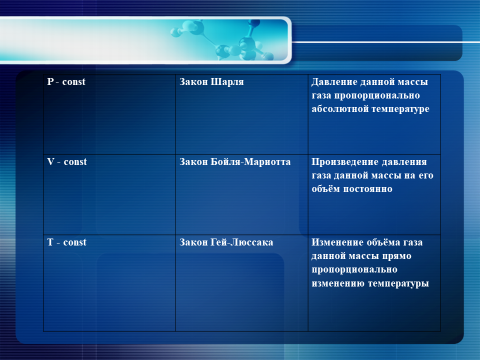 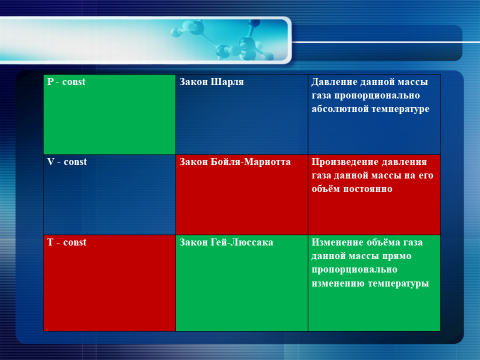 Найдите ошибку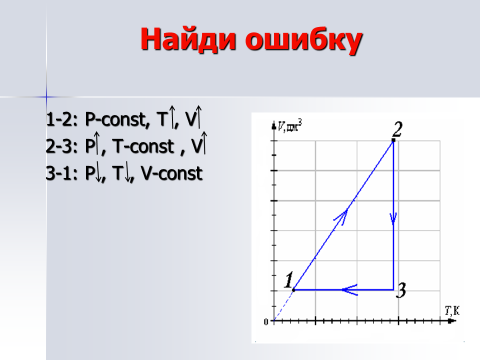 Самостоятельная работа (индивидуальные задания для обучающихся 10 класса). Групповая работа для обучающихся 11 класса.По графикам определите изопроцесс.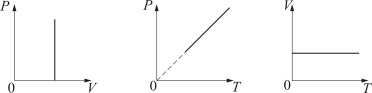 По графикам определите изопроцесс.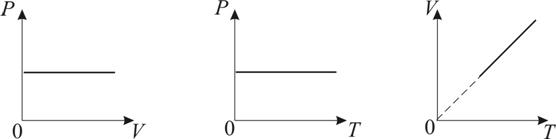 По графикам определите изопроцесс.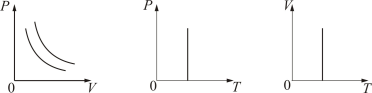 По графику определите изопроцесс. 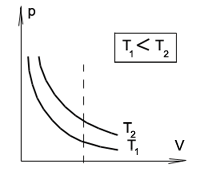 По графику определите изопроцесс. 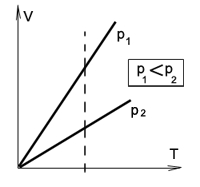 По графику определите изопроцесс. 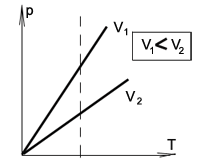 Десятиклассники, объединитесь в группы по виду изопроцесса (взаимопроверка). Одиннадцатиклассники, проконтролируйте верность выбора процесса и группы десятиклассниками.  3.   Работа в группахДесятиклассникам необходимо 1) выбрать из предложенных задачу с описанием своего изопроцесса и решить ее; 2) выбрать из предложенных жизненных ситуаций описание своего изопроцесса; 3) подготовить небольшое до 2 минут выступление, в котором аргументировано доказать верность своего выбора. Одиннадцатиклассникам необходимо решить все задачи, определив вид изопроцесса, и установить соответствие между изопроцессом и примером из жизни его иллюстрирующем; а также оценить выступление групп десятиклассников согласно критериям.Критерии оцениванияВыберите задачу с вашим изопроцессом и решите ее.0,001м3 воздуха находится под нормальным атмосферным давлением. Под каким давлением окажется газ, если он расширится до объема 1,9*10-3 м3  без изменения температуры? В цилиндре под поршнем находится 6*10-3 м3  газа при температуре 323 К. До какого объема необходимо  сжать этот газ, не изменяя давления, чтобы его температура понизилась до 223 К?Газ находится в баллоне с температурой 273 К, его давление при этом было 4*105 Па, затем газ нагрели до 473 К. Найти его давление при этом, если объем баллона не меняется?Выберете пример, иллюстрирующий ваш изопроцесс.Жидкость в сосуде находится в тепловом равновесии с тонкой трубкой, заполненной воздухом, запертым капелькой масла. При увеличении температуры жидкости объём воздуха, находящегося в трубке под капелькой масла, возрастает и капелька движется вверх. При уменьшении температуры объём воздуха уменьшается — и капелька движется вниз.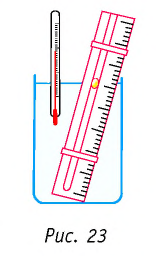 Лёгкие расположены в грудной клетке, объём которой при дыхании периодически изменяется благодаря работе межрёберных мышц и диафрагмы. Когда грудная клетка расширяется, давление воздуха в лёгких становится меньше атмосферного, и воздух через воздухоносные пути устремляется в лёгкие — происходит вдох. При выдохе объём грудной клетки уменьшается, что вызывает уменьшение объёма лёгких. Давление воздуха в них становится выше атмосферного, и воздух из лёгких устремляется в окружающую среду.Немцы устроили семинар по технике безопасности для работников железной дороги.
После пропарки котла (цистерну отмывали горячей водой от остатков ГСМ), не дали остыть воздуху внутри его и закрыли крышку.
А остальное сплошная физика, то есть разница давлений атмосферного (снаружи) и остывшего воздуха внутри (воздух внутри цистерны сжимался, а атмосферный давил на цистерну).
Получился «бум» вовнутрь.Выступление групп десятиклассников.Анализ работы групп одиннадцатиклассниками.Домашнее задание Определите изопроцесс:  1)Надули воздушный шарик и положили его в холодильник (изобарный). 2) Взяли стеклянную банку с герметической крышкой, закрутили наглухо крышку, и поставили в холодильник (изохорный). 3)Медленно-медленно (один качок в полчаса, не чаще!) накачали велосипедную покрышку ручным насосом (изотермический). 4)Покрышку накачиваем очень быстро ножным насосом (адиабатный). Группа 1 Изотермический Группа 2Изобарный Группа 3ИзохорныйЗадача выбрана верно (1 балл).Выбор задачи аргументированно доказан (1 балл).Задача решена верно(1 балл).Пример, иллюстрирующий процесс, выбран верно (1 балл).Выбор примера аргументированно доказан (1 балл). Итого